1. ИНФОРМАЦИЯ О РАЗРАБОТЧИКЕ ПЛАНА2. ОБЩАЯ ИНФОРМАЦИЯ ПО УРОКУ3. БЛОЧНО-МОДУЛЬНОЕ ОПИСАНИЕ УРОКАФИО разработчика Такмиева Яна ЕвгеньевнаМесто работы МАОУ «Школа – гимназия №1»Класс 10Место урока (по тематическому планированию ПРП)После изучения темы «Альдегиды, кетоны»Тема урока Карбоновые кислотыУровень изучения (укажите один или оба уровня изучения (базовый, углубленный), на которые рассчитан урок):базовыйТип урока (укажите тип урока):☐ урок освоения новых знаний и умений☐ урок-закрепление☐ урок-повторение☐ урок систематизации знаний и умений☐ урок развивающего контроля☐ комбинированный урок☐ другой (впишите)Планируемые результаты (по ПРП):Планируемые результаты (по ПРП):Личностные:понимать сущность методов познания, используемых в естественных науках, способности использовать получаемые знания для анализа и объяснения явлений окружающего мира и происходящих в нём изменений, умения делать обоснованные заключения на основе научных фактов и имеющихся данных с целью получения достоверных выводов;  готовности и способности к непрерывному образованию и  самообразованию, к активному получению новых знаний по химии в  соответствии с жизненными потребностямиЛичностные:понимать сущность методов познания, используемых в естественных науках, способности использовать получаемые знания для анализа и объяснения явлений окружающего мира и происходящих в нём изменений, умения делать обоснованные заключения на основе научных фактов и имеющихся данных с целью получения достоверных выводов;  готовности и способности к непрерывному образованию и  самообразованию, к активному получению новых знаний по химии в  соответствии с жизненными потребностямиМетапредметные: строить логические рассуждения (индуктивные, дедуктивные, по аналогии), выявлять закономерности и противоречия в рассматриваемых явлениях, формулировать выводы и заключения;
применять в процессе познания, используемые в химии символические (знаковые) модели, преобразовывать модельные представления – химический знак (символ) элемента, химическая формула, уравнение химической реакции – при решении учебных познавательных и практических задач, применять названные модельные представления для выявления характерных
признаков изучаемых веществ и химических реакций, обобщения и выводы относительно достоверности результатов исследования, составлять обоснованный отчёт о проделанной работеМетапредметные: строить логические рассуждения (индуктивные, дедуктивные, по аналогии), выявлять закономерности и противоречия в рассматриваемых явлениях, формулировать выводы и заключения;
применять в процессе познания, используемые в химии символические (знаковые) модели, преобразовывать модельные представления – химический знак (символ) элемента, химическая формула, уравнение химической реакции – при решении учебных познавательных и практических задач, применять названные модельные представления для выявления характерных
признаков изучаемых веществ и химических реакций, обобщения и выводы относительно достоверности результатов исследования, составлять обоснованный отчёт о проделанной работеПредметные:Одноосновные предельные карбоновые кислоты. Муравьиная и уксусная кислоты: строение, физические и химические свойства (свойства, общие для класса кислот, реакция этерификации), получение и применение. Стеариновая и олеиновая кислоты как представители высших карбоновых кислот.  Предметные:Одноосновные предельные карбоновые кислоты. Муравьиная и уксусная кислоты: строение, физические и химические свойства (свойства, общие для класса кислот, реакция этерификации), получение и применение. Стеариновая и олеиновая кислоты как представители высших карбоновых кислот.  Ключевые слова: карбоновые кислоты, карбоксильная группа, гомологи, изомеры, этерификацияКлючевые слова: карбоновые кислоты, карбоксильная группа, гомологи, изомеры, этерификацияКраткое описание:Изучение класса «Карбоновые кислоты» по плану:строение молекулы, гомологические ряд, изомерия, физические свойства, химические свойства, получение, применение.Краткое описание:Изучение класса «Карбоновые кислоты» по плану:строение молекулы, гомологические ряд, изомерия, физические свойства, химические свойства, получение, применение.БЛОК 1. Вхождение в тему урока и создание условий для осознанного восприятия нового материалаЭтап 1.1. Мотивирование на учебную деятельностьЗадание «Черный ящик».1-ое вещество: В черном ящике находится удивительное, но хорошо вам знакомое вещество. Название этого вещества древними греками отождествлялось с самим представлением о кислом. Нам хорошо известно оно в жидком агрегатном состоянии, но при охлаждении ниже 17 градусов, оно превращается в белые кристаллы, похожие на лед.Ответ: уксусная кислота – в ящике находится бутылка с уксусом и карточка с формулой кислоты2-ое вещество: В черном ящике находится вещество, которым богаты плоды цитрусовых. В мякоти апельсина его около 2%, в лимоне – 6%.Впервые это вещество было выделено в 1784 г К.Шееле.Ответ: в ящике находится лимон, лимонная кислота и карточка с формулой кислотыЭтап 1.2. Актуализация опорных знанийФронтальная работа:  загадки о кислотах.Какая кислота входит в состав желудочного сока человека, создаёт санитарный кордон для микробов, а также создаёт благоприятную среду для работы пищеварительного фермента. (Соляная кислота).Мельчайшие капельки этой кислоты образуются в атмосфере из-за реакции водяного пара и вулканического пепла, содержащего серу. Серебристые облака этой кислоты затрудняют доступ солнечных лучей к поверхности планеты. Поэтому из-за сильных вулканических извержений могут произойти изменения климата. Что это за серебристые облака? (Серная кислота).На вкус эта разбавленная кислота очень приятная и небольшие её добавки в мармелад, лимонад заметно улучшают их вкус. Основная же масса этой кислоты идёт на производство фосфорных удобрений. (Фосфорная кислота).Эту кислоту получают из аммиака. Но кислота непрочная и под действием света постепенно разлагается с образованием оксида азота. Что это за кислота? (Азотная кислота).Впервые об этой кислоте заговорили в начале 18 века, и это вещество до сих пор пользуется успехом у современных врачей. Кислоту выпускают в виде лечебных порошков, мазей, растворов .С её помощью лечат кожные заболевания, отиты. Эту кислоту получают растворением оксида бора в воде. (Борная кислота).Этап 1.3. ЦелеполаганиеСегодня на уроке мы тоже познакомимся с кислотами, но это буду органические кислоты. Именно они определяют вкус неспелых фруктов, щавеля, клюквы, лимона. Какой это вкус? (Кислый). И кислый вкус обусловлен наличием в фруктах и ягодах карбоновых кислот.Цель урока: изучить строение, свойства, нахождение в природе, области применения карбоновых кислот.Каким же образом мы можем достигнуть этой цели, что мы должны сделать? Каким должен быть ход нашей деятельности?(Познакомиться с примерами карбоновых кислот, узнать об их распространении, научиться применять знания на практике).БЛОК 2. Освоение нового материалаЭтап 2.1. Осуществление учебных действий по освоению нового материалаФорма организации: фронтальная и индивидуальная работа (просмотр видеофильма, чтение текста, выполнение заданий в тетради)Просмотрите видеофрагмент, выпишите в тетради общую формулу карбоновых кислот. Прочитайте текст п. 12 стр. 84-90. Сравните информацию из фильма и из параграфа. Есть отличия? Сформулируйте основные правила номенклатуру карбоновых кислот. Составьте в тетради сокращенные структурные формулы первых четырех представителей предельных одноосновных карбоновых кислот и назовите их. Проверьте себя по слайду в презентации.Сформулируйте определение понятия изомеры. Перед вами на слайде общая формула сложных эфиров. Известно, что сложные эфиры изомеры предельных одноосновных карбоновых кислот. Возможно ли существование межклассового изомера у уксусной кислоты? Составьте формулу этого вещества в тетради. Проверьте себя по слайду в презентации.Форма организации: индивидуальная работаПрочитав текст учебника «Физические свойства и получение карбоновых кислот», подумайте, как можно получить уксусную кислоту? Составьте уравнение реакции в тетради.Форма организации: работа в группахПрочитав текст учебника «Нахождение в природе и применение карбоновых кислот», работаем в группах:Группа 1: составьте кластер «Применение муравьиной кислоты»Группа 2: составьте кластер «Применение уксусной кислоты»Этап 2.2. Проверка первичного усвоения Форма организации: фронтальная беседаДайте определение понятию «Карбоновые кислоты»Сформулируйте основные правила номенклатуры карбоновых кислотИзложите факты, подтверждающие наличие сходства между неорганическими и органическими (карбоновыми) кислотамиПоясните различия в свойствах карбоновых кислот и неорганических кислотБЛОК 3. Применение изученного материалаЭтап 3.1. Применение знаний, в том числе в новых ситуацияхФорма организации: фронтальная и групповая работа (просмотр видеофильма, чтение текста, выполнение заданий в тетради)Посмотрите видеофрагмент, сравните известные вам свойства неорганических кислот и типы химических реакций со свойствами органических 9карбоновых) кислот. Что общего? Какие различия?Выполните эксперимент по группам:1 группа: действие уксусной кислоты на индикаторы2 группа: взаимодействие оксида меди (II) с уксусной кислотой3 группа: взаимодействие гидроксида мели (II) с уксусной кислотой4 группа: взаимодействие мела с уксусной кислотойСоставьте в тетради химические уравнения проведенных реакцийЭтап 3.2. Выполнение межпредметных заданий и заданий из реальной жизни  Водные растворы уксусной кислоты часто используются  в кулинарии и бытовой консервации. При неловких движениях брызги кислоты могут попасть на руки и вызвать ожог в виде пузырей и пятен грязно-бурого оттенка на коже.Вопрос 1. Почему болит место попадания кислоты на кожаные покровы?Вопрос 2. Какое вещество, имеющееся на кухне, можно использовать при первой помощи, чтобы ослабить жжение и боль?Вопрос 3. Составьте уравнения реакцийЭтап 3.3. Выполнение заданий в формате ГИА (ОГЭ, ЕГЭ)Подберите соответствующие учебные заданияСоотнесите тривиальное название кислот и ИЮПАК:Муравьиная             а. Декановая Каприновая             б. Октановая Каприловая               в. ОктадекановаяСтеариновая              г. МетановаяЭтап 3.4. Развитие функциональной грамотностиИзучите график «Отношение массовой доли углерода к молярной массе кислот» и выберите верные утверждения: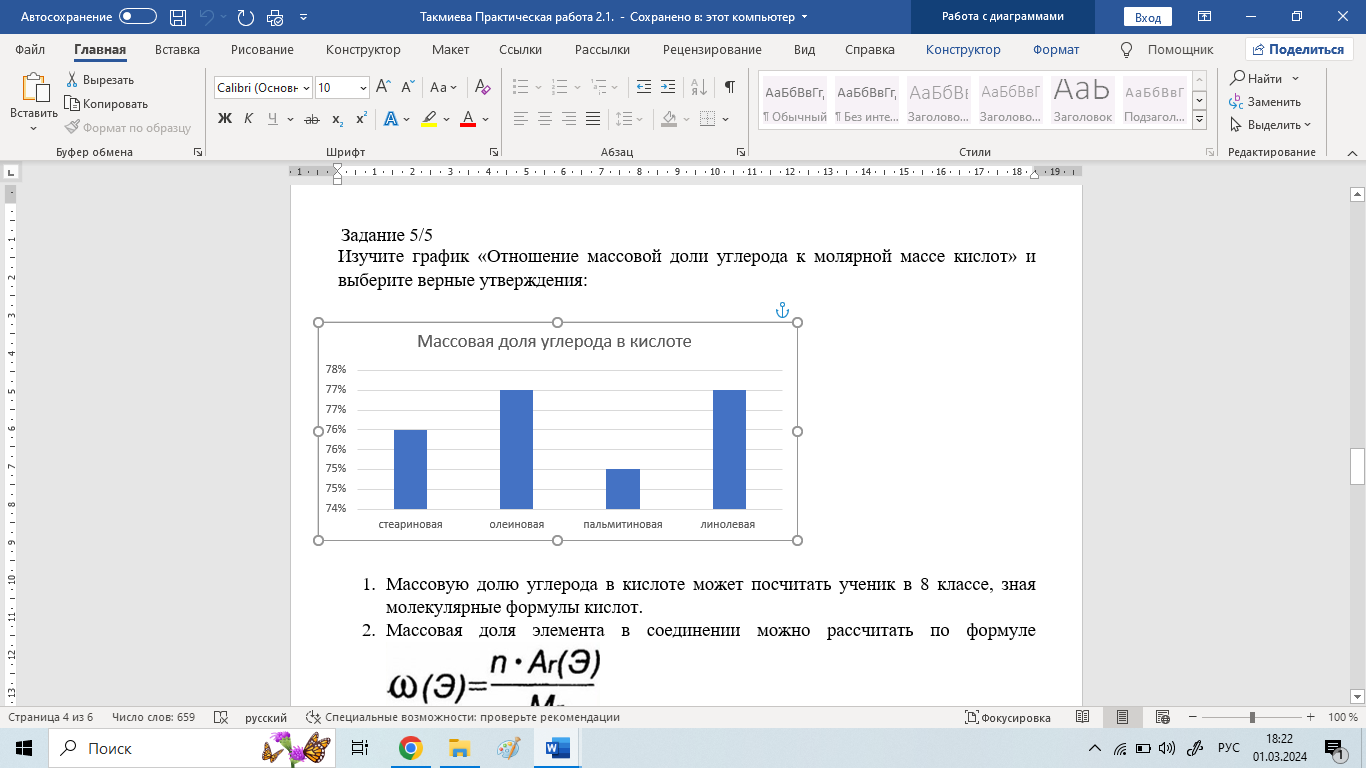 Массовую долю углерода в кислоте может посчитать ученик в 8 классе, зная молекулярные формулы кислот.Массовая доля элемента в соединении можно рассчитать по формуле 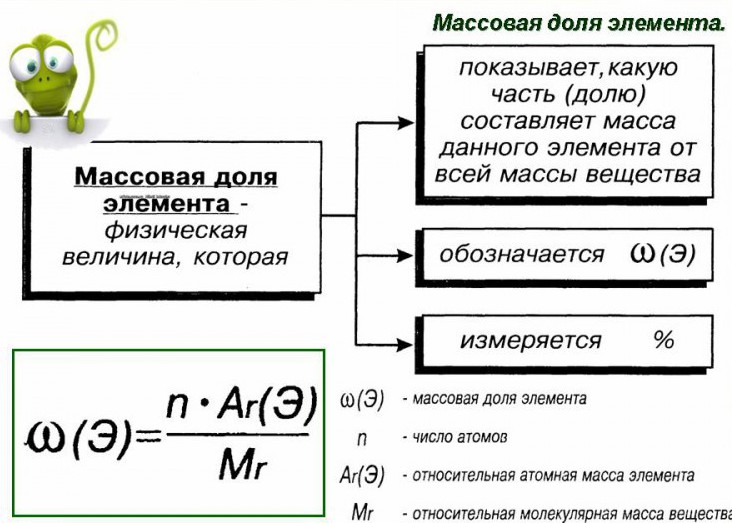 Массовые доли кислорода в олеиновой и линолевой кислоте равныВ задании рассчитаны массовые доли углерода для 4 кислотЭтап 3.5. Систематизация знаний и уменийРимский историк Кай линий Старший (23 – 79 гг н.э.) пересказал легенду о жемчужинах Клеопатры. Египетская царица устроила пир в честь римского полководца Марка Антония. А надо сказать, что среди сокровищ сказочно богатой Клеопатры больше всего славились серьги с огромными грушевидными жемчужинами, массу которых историки оценивали в 40,2 г. Желая поразить римского гостя, Клеопатра растворила одну из жемчужин в уксусной кислоте и выпила за здоровье Антония. Какую реакцию осуществила Клеопатра?БЛОК 4. Проверка приобретенных знаний, умений и навыковЭтап 4.1. Диагностика/самодиагностикаПрочитайте текст, выполните задание.Разнообразные карбоновые кислоты очень широко распространены в природе.Муравьиная (НСООН) содержится в выделениях муравьёв, крапиве, пчелином яде, сосновой хвое. Уксусная кислота (СН3-СООН) — продукт уксуснокислого брожения. Масляная кислота (С3Н7-СООН) образуется при прогоркании сливочного масла. Валериановая кислота (С4Н9-СООН)  есть в валериановом корне.Капроновая (С5Н11-СООН), каприловая (С7Н15-СООН)  и каприновая (С9Н19-СООН)   кислоты получили своё название из-за того, что содержатся в козьем молоке (лат. capra — коза). Энантовая  кислота (С6Н13-СООН) получила название от растения омежника (лат. Oenanthe) из семейства зонтичных. Пеларгоновая кислота (С8Н17-СООН) содержится в летучем масле  пеларгонии розовой и других растений семейства гераниевых. Молочная кислота является гидроксикислотой (СН3-СНОН-СООН)  и образуется при  молочнокислом брожении сахаров.В промышленности эти и другие карбоновые кислоты синтезируют из углеводородного сырья, так как карбоновые кислоты находят широкое применение.Например, муравьиная кислота обладает бактерицидным эффектом и применяется как консервант и дезинфицирующее средство. Уксусная кислота – пищевая добавка и сырье для получения полимерных материалов. Широко используются эфиры органических кислот  - метилформиат как растворитель жиров, метилбутират и изоамилбутират как ароматизаторы в промышленности. Карбоновые кислоты, которые входят в состав животных и растительных жиров, называются жирными, к ним относятся пальмитиновая (С15Н31-СООН), стеариновая (С17Н35-СООН), олеиновая (С17Н33-СООН), линолевая (С17Н31-СООН) и другие кислоты.Опираясь на данный текст, выберите верные утверждения:Для приготовления маринадов шашлыков используют 1% раствор уксусной кислотыБактерицидным, дезинфицирующим эффектом обладает метановая кислотаУксусная кислота входит в состав жировМолочная кислота образуется при молочнокислом броженииКарбоновые кислоты входят в состав животных и растительных жировБЛОК 5. Подведение итогов, домашнее заданиеЭтап 5.1. РефлексияСегодня на уроке я узнал…Я удивился…Теперь я умею…Я хотел бы…Этап 5.2. Домашнее заданиеДомашнее задание:Разобрать конспект в тетради, выполненный за урок«Интересные незнакомцы». Подготовить сообщение о растениях и животных, содержащих карбоновую кислоту (индивидуально)ОБОРУДОВАНИЕ:Проектор, экран, лабораторное оборудование.Образовательные ресурсы:https://studarium.ru/article/190